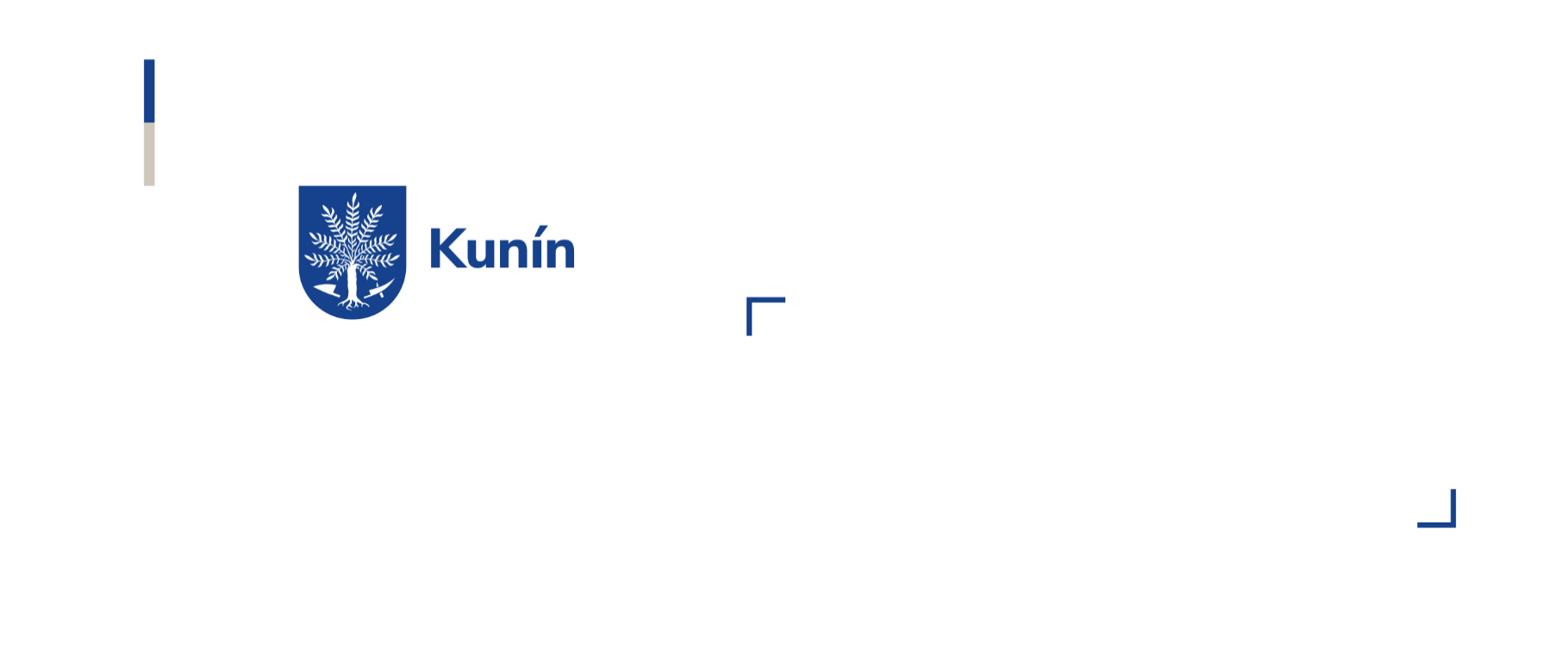 Změna ohlášení k místnímu poplatku ze psů(Odhlášení držení psa)Příjmení a jméno držitele psa / název právnické osoby:__________________________________Trvalé bydliště / sídlo: ______________________________________________________________Datum narození (rodné číslo) / IČ: ____________________________________________________Důvod odhlášení psa – ode dne ……………. pes uhynul*  pes byl utracen, přikládám potvrzení veterináře pes byl utracen, potvrzení od veterináře nemám*Jméno, příjmení a adresa veterináře:…………………………………………………………………………………… pes se zaběhl* pes byl prodán / darovánJméno, příjmení a adresa nového držitele: ………………………………………………………………………..Kupní/darovací smlouvu přikládám:		Ano  		Ne * změna trvalého bydliště držitele psa mimo obec/město od: …………………………………………………. úmrtí držitele psa, novým držitelem psa je: ……………………………………………………………………………… pes vrácen / předán do útulku pro psy* jiné* ……………………………………………………………………………………………………………………………………………....*) je nutné vyplnit prohlášeníProhlášeníProhlašuji, že ode dne …………………… nejsem držitelem psa s evidenční známkou / čipem / tetováním číslo ……………………………………………… Všechny mnou uvedené údaje jsou úplné a pravdivé a jsem si vědom/a následků v případě uvedení nepravdivých nebo neúplných údajů.Datum: ………………..						…………………………………………………								           podpis držitele psaZpracování výše uvedených osobních údajů je prováděno na základě právní povinnosti. Zpracovávání nepovinných osobních údajů (telefon, e-mail), je prováděno ve veřejném zájmu a slouží za účelem rychlejší komunikace a jejich neposkytnutí není podmínkou vyřízení žádosti. Osobní údaje budou používány po dobu vyřizování příslušné agendy a následně uloženy po dobu skartační lhůty. Práva a povinnosti poskytovatele osobních údajů a správce naleznete na www.kunin.cz